2020JanuarieJanuarieKwartaal 1Kwartaal 1MaandagDinsdagWoensdagDonderdagVrydagSaterdagSondag06070809101112Nie-doserende personeel begin werk [07:00 – 15:30]Nie-doserende personeel [07:00 – 15:30]Nie-doserende personeel
[07:00 – 15:30]Soné van HuyssteenNie-doserende personeel
[07:00 – 15:30]Nie-doserende personeel
[07:00 – 15:30]Kantoor en Admin open [08:00 – 13:00]131415		DAG 316		DAG 417		DAG 51819Skool open (Personeel)SBS:	07:15 – 07:30PERS:	07:30 - 14:00*Personeelvergadering   08:00*Fase-/Vakvergaderings*Laatregistrasies
*Nuwe oueronderhoude*Skooluniform aankope  [13:00 – 14:00]SBS:	07:15 – 07:30PERS:	07:30 – 14:00*Personeelvergadering   08:00*Siklus- en assesseringsbeplanning kwt. 1 inhandig*Laatregistrasies*OueronderhoudeSportvergadering*Skooluniform aankope  13:00 – 14:00Skool open (Leerders)SBS:	07:00 – 07:15PERS:	07:15 – 07:30SAAL:	DB/SP+predikant*Leerders tree om 07:30 by George McLachlan-saal aan*Saalbyeenkoms om 07:45*Leerders ontvang roosters en skryfboeke*Adminreëlings*Bespreking van Erekode
*Kleure-atletiekindeling*Akademiese program begin
 (per. 1 tot 9)[AO,RO,DT,JS]SBS:	07:00 – 07:15PERS:	07:15 – 07:30*Aangepaste dagprogram
*Atletiekoefening
 H/S:  07:45 – 09:00
 L/S:  13:00 – 14:00*Atletiekoefening 14:40*OOV-vergadering[MSC,MS,JS,MVD]SBS:	07:00 – 07:15PERS:	07:15 – 07:30*Aangepaste dagprogram
*Atletiekoefening
 L/S:  07:45 – 09:00
 H/S:  11:40 – 12:40[LS,MV,DT,MVD]Me. Oelofsen20	            DAG 621	         DAG 722		 DAG 823		DAG 924	          DAG 102526SBS:	07:00 – 07:15PERS:	07:15 – 07:30 *Aangepaste dagprogram*L/S:  12:00 Diskus en 
 spiesgooi*H/S:  14:00 Diskus, 
 spiesgooi, hekkies, 3 000m[MDK,VHJ,DT,JS]SBS:	GeenPERS:	06:00 by veld*Kleuresportbyeenkoms
  07:00 – 18:00SBS:	07:00 – 07:15PERS:	07:15 – 07:30 *Atletiekoefening 14:40[TP,JK,JS,MVD]SBS:	07:00 – 07:15PERS:	07:15 – 07:30 *Atletiekoefening 14:40*SBL-vergadering 18:00[SVH,MAS,DT,MVD]SBS:	GeenPERS:	06:00 by veld*Langkloof Sone [McL]
  07:00 – 18:00
*Geen skool vir hoër- en laerskoolleerders*H/S Koukamma-  atletiekbyeenkoms [HPS]27	            DAG 128	          DAG 229 		 DAG 330		 DAG 431		DAG 5SBS:	07:00 – 07:15PERS:	07:15 – 07:30 SAAL: L/S;  VCSV: H/S    *ATKV-besoek*Vakvergaderings 
14:20-15:00*Atletiekoefening 14:40*Tennisoefening:  H/S Dogters 15:00 – 16:00  H/S Seuns 16:00 – 17:00Mev. Olivier[ES,AR,JS,MVD]SBS:	07:00 – 07:15PERS:	07:15 – 07:30 *L/S Koukamma-  atletiekbyeenkoms [HPS]
*Geen skool vir hoër- en laerskoolleerdersSBS:	07:00 – 07:15PERS:	07:15 – 07:30 [RF,MAS,DT,JS]SBS:	07:00 – 07:15PERS:	07:15 – 07:30 *Atletiekoefening 14:40[AO,RO,DT,JS]SBS:	07:00 – 07:15PERS:	07:15 – 07:30 *VCSV-kamp:  Gr. 7[MSC,MS,JS,MVD]2020FebruarieFebruarie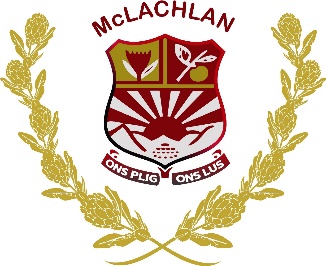 MaandagDinsdagWoensdagDonderdagVrydagSaterdagSondag0102*VCSV-kamp:  Gr. 7*SOK McLACHLAN*VCSV-kamp:  Gr. 703	            DAG 604	          DAG 705	            DAG 806	            DAG 907	           DAG 100809SBS:	07:00 – 07:15PERS:	07:15 – 07:30 *Gr. 4 – 9
  vakgroepvergadering   13:00 Paul Sauer*Tennisoefening:  H/S Dogters 15:00 – 16:00  H/S Seuns 16:00 – 17:00*Krieket 0/11 
 McL vs Jeffreysbaai (weg)*Krieket 0/13 
 McL vs PS (weg)[LS,MV,DT,MVD]SBS:	07:00 – 07:15PERS:	07:15 – 07:30 *H/S Rugby en netbaloef.*Atletiekoefening 14:40[MDK,VHJ,DT,JS]SBS:	07:00 – 07:15PERS:	07:15 – 07:30 [TP,JK,JS,MVD]SBS:	07:00 – 07:15PERS:	07:15 – 07:30 *H/S Rugby en netbaloef.*Atletiekoefening 14:40[SVH,MAS,DT,MVD]SBS:	07:00 – 07:15PERS:	07:15 – 07:30 *Gr. 9-koekverkoping[ES,AR,JS,MVD]*Kouga & Koukamma H/S atletiekbyeenkoms 
[Nico Malan]10	            DAG 111	          DAG 212	            DAG 313	            DAG 414	            DAG 51516SBS:	07:00 – 07:15PERS:	07:15 – 07:30 SAAL: H/S;  VCSV: L/S    * Gr. 10 – 12
  vakgroepvergadering   13:00 Paul Sauer*Vakvergaderings
 14:20 – 15:00*Tennisoefening:  H/S Dogters 15:00 – 16:00  H/S Seuns 16:00 – 17:00*Krieket 0/11 
 McL vs Graslaagte (weg)*Krieket 0/13 
 McL vs JBaai (weg)[RF,MAS,DT,JS]SBS:	07:00 – 07:15PERS:	07:15 – 07:30 *Individuele foto's*H/S Rugby en netbaloef.*Atletiekoefening 14:40[AO,RO,DT,JS]SBS:	07:00 – 07:15PERS:	07:15 – 07:30 *Sluitingsdatum vir Afr.   senior olimpiade[MSC,MS,JS,MVD]SBS:	07:00 – 07:15PERS:	07:15 – 07:30 *H/S Rugby en netbaloef.*Atletiekoefening 14:40[LS,MV,DT,MVD]SBS:	07:00 – 07:15PERS:	07:15 – 07:30 *Sarah Baartman H/S Oval [PE]*VRL/BK-Valentynsdans[MDK,VHJ,DT,JS]*Kouga & Koukamma L/S atletiekbyeenkoms 
[Paul Sauer]Mev. Erasmus17	            DAG 618	          DAG 719	            DAG 820	            DAG 921	           DAG 102223SBS:	07:00 – 07:15PERS:	07:15 – 07:30 *Tennisoefening:  H/S Dogters 15:00 – 16:00  H/S Seuns 16:00 – 17:00*Krieket 0/11 
 McL vs Pellsrus (weg)*Krieket 0/13 
 McL vs Pellsrus (weg)[TP,JK,JS,MVD]SBS:	07:00 – 07:15PERS:	07:15 – 07:30 *H/S Rugby en netbaloef.*Atletiekoefening 14:40[SVH,MAS,DT,MVD]SBS:	07:00 – 07:15PERS:	07:15 – 07:30 [ES,AR,JS,MVD]SBS:	07:00 – 07:15PERS:	07:15 – 07:30 *H/S Rugby en netbaloef.*Atletiekoefening 14:40[RF,MAS,DT,JS]SBS:	07:00 – 07:15PERS:	07:15 – 07:30 *Hoofdesamekoms [PE]*Sarah Baartman L/S Oval [PE]*VCSV-kringleierskamp[AO,RO,DT,JS]*Hoofdesamekoms [PE]*VCSV-kringleierskampMev. Bohnen24	            DAG 125	          DAG 226	            DAG 327	            DAG 428	            DAG 529SBS:	07:00 – 07:15PERS:	07:15 – 07:30 SAAL: L/S;  VCSV: H/S    *TOETSREEKS BEGIN*Personeelvergadering
 14:00 – 15:00*Fasevergadering
 15:00 – 16:00*Tennisoefening:  H/S Dogters 15:00 – 16:00  H/S Seuns 16:00 – 17:00*Krieket 0/11 
 McL vs PS (weg)*Krieket 0/13 
 McL vs Kruisfontein (weg)[MSC,MS,JS,MVD]SBS:	07:00 – 07:15PERS:	07:15 – 07:30 *TOETSREEKS*H/S Rugby en netbaloef.[LS,MV,DT,MVD]SBS:	07:00 – 07:15PERS:	07:15 – 07:30 *TOETSREEKS[MDK,VHJ,DT,JS]SBS:	07:00 – 07:15PERS:	07:15 – 07:30 *TOETSREEKS*H/S Rugby en netbaloef.[TP,JK,JS,MVD]SBS:	07:00 – 07:15PERS:	07:15 – 07:30 *TOETSREEKS*Gr. 1-koekverkoping*VCSV-kamp:  Gr. 6[SVH,MAS,DT,MVD]*VCSV-kamp:  Gr. 6*Rugby en netbal 1ste span dans2020MaartMaartMaandagDinsdagWoensdagDonderdagVrydagSaterdagSondag01*VCSV-kamp:  Gr. 6☺Miriam Chabeli02	            DAG 603	          DAG 704	            DAG 805	            DAG 906	           DAG 100708SBS:	07:00 – 07:15PERS:	07:15 – 07:30*TOETSREEKS*Personeelvergadering
 14:20 – 15:00*Tennisoefening:  H/S Dogters 15:00 – 16:00  H/S Seuns 16:00 – 17:00*Krieket 0/13 
 McL vs Graslaagte (weg)[ES,AR,JS,MVD]SBS:	07:00 – 07:15PERS:	07:15 – 07:30 *TOETSREEKS*H/S Rugby en netbaloef.[RF,MAS,DT,JS]SBS:	07:00 – 07:15PERS:	07:15 – 07:30 *TOETSREEKS[AO,RO,DT,JS]SBS:	07:00 – 07:15PERS:	07:15 – 07:30 *TOETSREEKS*H/S Rugby en netbaloef.*H/S Provinsiale byeenkoms [Jan Smuts Stadium][MSC,MS,JS,MVD]SBS:	07:00 – 07:15PERS:	07:15 – 07:30 *TOETSREEKS*H/S Provinsiale byeenkoms [Jan Smuts Stadion][LS,MV,DT,MVD]*H/S Provinsiale byeenkoms [Jan Smuts Stadion]*H/S Wittedrift Sportdag[MDK,VHJ,DT,JS]09	            DAG 110	          DAG 211	            DAG 312	            DAG 413	            DAG 51415SBS:	07:00 – 07:15PERS:	07:15 – 07:30 SAAL: H/S;  VCSV: L/S    *TOETSREEKS*Fase-/vakvergadering 14:20 – 15:00*Tennisoefening:  H/S Dogters 15:00 – 16:00  H/S Seuns 16:00 – 17:00*Krieket 0/11 
 McL vs VCS (weg)*Krieket 0/13 
 McL vs St Francis (weg)[TP,JK,JS,MVD]SBS:	07:00 – 07:15PERS:	07:15 – 07:30 *TOETSREEKS*H/S Rugby en netbaloef.[SVH,MAS,DT,MVD]SBS:	07:00 – 07:15PERS:	07:15 – 07:30 *TOETSREEKS[ES,AR,JS,MVD]SBS:	07:00 – 07:15PERS:	07:15 – 07:30 *TOETSREEKS*H/S Rugby en netbaloef.[RF,MAS,DT,JS]SBS:	07:00 – 07:15PERS:	07:15 – 07:30 *TOETSREEKS EINDIG*L/S Atletiek Sarah Baartman [Cradock]*Gr. 4-koekverkoping*Gr 12-BS & FW-uitstappie   na Volkswagen[AO,RO,DT,JS]*L/S Atletiek Sarah Baartman [Cradock]*L/S Douglas 0/13 rugby en netbaltoer 16	            DAG 617	          DAG 718	            DAG 819	            DAG 920	           DAG 102122SBS:	07:00 – 07:15PERS:	07:15 – 07:30 *Alle punte ingelees 10:00*Puntebesprekings*Gr.7 besoek  Skulpiemuseum  
 [Jeffreysbaai]*Tennisoefening:  H/S Dogters 15:00 – 16:00  H/S Seuns 16:00 – 17:00*Krieket 0/11 
 McL vs St Francis (weg)*Krieket 0/13
 McL vs Gamtoos (weg)[MSC,MS,JS,MVD]SBS:	07:00 – 07:15PERS:	07:15 – 07:30 *Gr. 9 Windplaas besoek 
 [Jeffreysbaai][LS,MV,DT,MVD]SBS:	07:00 – 07:15PERS:	07:15 – 07:30 [MDK,VHJ,DT,JS]SBS:	07:00 – 07:15PERS:	07:15 – 07:30 *Makietie 19:00[TP,JK,JS,MVD]SBS:	07:00 – 07:15PERS:	07:15 – 07:30 SKOOL SLUIT 10:00[SVH,MAS,DT,MVD]23	242526272829*L/S SASA Prim. Nationals in KZN3031	          DAG 2SBS:	07:00 – 07:15PERS:	07:15 – 07:30 SKOOL OPEN*Sluitingsdatum vir opstelwedstryd[ES,AR,JS,MVD]2020AprilAprilKwartaal 2Kwartaal 2MaandagDinsdagWoensdagDonderdagVrydagSaterdagSondag3001	02030405*OP Hoërskole Proewe [Andrew Rabie]*Voorbereiding vir kermis*Afsprake vir oueraand BEGIN*OOV-vergadering*Voorbereiding vir kermis*Afsprake vir oueraand*Graad 8-koekverkoping*Voorbereiding vir kermis*Afsprake vir oueraand*KERMIS*Sarah Baartman Netbalproewe06	070809101112*Afsprake vir oueraand SLUIT*IQMS-klasbesoeke*OP Hoërskole Proewe [Brandwag]*OUERAAND:  
L/S 14:30 – 17:00;  
H/S 17:00 – 20:00*VCSV-koekverkoping*SBL-vergadering 18:00GOEIE VRYDAG13141516171819GESINSDAG*Landloop Liga 1 [Joubertina Primêr]*SBA Gr. 12
  13:00 Paul Sauer*Onderwêreld HS Brandwag (12:00)*Gr. 12 Gasvryheidstudies PAT202122 23242526*IQMS-klasbesoeke*Gr. 6-koekverkoping*L/S Paul Sauer-sportdag272829 30VRYHEIDSDAG*Landloop Liga 2
[GLA – J/Baai]*Mnr & Mej McLachlan2020MeiMeiMaandagDinsdagWoensdagDonderdagVrydagSaterdagSondag010203WERKERSDAG04050607080910*ALLE vraestelle in vir moderering*Despatch-kunstefees*IQMS-klasbesoeke*Despatch-kuntefees*Landloop Liga 3
 [St. Francis]*Despatch-kuntefees*Despatch-kuntefees*Radikale redenaars*Gr. 3-koekverkoping*Despatch-kuntefees*OP Hoërskole Proewe
 [Framesby]*Gr. 3 & 4 VCSV-kamp*Gr. 10 Gasvryheidstudies PAT*L/S Jeffreysbaai-sportdag*Gr. 3 & 4 VCSV-kamp*Gr. 3 & 4 VCSV-kamp11121314151617*IQMS-klasbesoeke*Senior Afrikaans Olimpiade-eksamen
*Landloop Liga4
 [Stormsrivier]*H/S McL-konsert*H/S McL-konsert*ALLE vraestelle in kluis*Gr. 11 Gasvryheidstudies PAT*Finale OP Hoërskole Proewe181920 21222324*EKSAMEN BEGIN*Toelating 2020 begin*EKSAMEN*EKSAMEN*Junior Afrikaans Olimpiade sluitingsdatum*EKSAMEN*EKSAMEN252627 28293031*EKSAMEN*SBA Gr. 10 – 11
 13:00 Paul Sauer*EKSAMEN*SBA Gr. 7 – 9 
 13:00 McLachlan*EKSAMEN*EKSAMEN*EKSAMEN2020JunieJunieMaandagDinsdagWoensdagDonderdagVrydagSaterdagSondag01020304050607*EKSAMEN*EKSAMEN*EKSAMEN*EKSAMEN*EKSAMEN EINDIG08091011121314*Alle punte ingelees*PuntebesprekingSKOOL SLUIT 10:0015	16	17 	18192021JEUGDAG2223242526272829302020JulieJulieKwartaal 3Kwartaal 3Kwartaal 3MaandagDinsdagWoensdagDonderdagVrydagSaterdagSondag010203040506070809101112SKOOL OPEN*Siklus- en assesseringsbeplanning kwt. 3 inhandig*Afsprake vir oueraand BEGIN*OOV-vergadering*Afsprake vir oueraand*Afsprake vir oueraand*Gr. 12 Gasvryheidstudies PAT*Dr. Viljoen-sportdag13141516171819*Afsprake vir oueraand SLUIT*IQMS-klasbesoeke*Personeelvergadering*Groepfoto's*Landloop Liga 5 [Jeffreysbaai Comp.]*Oueraand:Gr. 1:  13:00 – 18:00Gr. 2, 3:  14:30 – 18:00 Gr. 4 – 12:  16:00 – 20:00*SBL-vergadering 18:00*VCSV verjaar*Gr. 11 Gasvryheidstudies PAT20212223242526*Loopbaanuitstalling George McL-saal 10:00*Stulting-kunstefees*IQMS-klasbesoeke*Vakvergadering*SBA Gr. 12
 13:00 Paul Sauer*ATKV-tienertoneel*Stulting-kunstefees*Landloop Liga 6 [Nico Malan]*ATKV-tienertoneel*Stulting-kunstefees*ATKV-tienertoneel*Stulting-kunstefees*Gr. 5 & 6 VCSV-kamp*Gr. 10 Gasvryheidstudies PAT*ATKV-tienertoneel*Gr. 5 & 6 VCSV-kamp*Gr. 5 & 6 VCSV-kamp2728293031*IQMS-klasbesoeke*Fasevergadering* SBA Gr. 4 – 5
  13:00 Paul Sauer*Landloop CMC [Paul Sauer]2020AugustusAugustusMaandagDinsdagWoensdagDonderdagVrydagSaterdagSondag0102*L/S Gamtoosvallei-wintersportdag03040506070809*IQMS-klasbesoeke*Personelvergadering*Junior Expo*Senior Expo*LAPA-boekverkoping*Gr. 7-entrepreneursdag*H/S Bonzai rugby en netbal [McLachlan]NASIONALE 
VROUEDAG10111213141516OPENBARE VAKANSIEDAG*Personeel/VRL-Burgeraand*Gr. 3 & 4 VCSV-kamp*Gr. 3 & 4 VCSV-kamp*Gr. 3 & 4 VCSV-kamp17181920212223*GR. 12 REKORDEKSAMEN BEGIN*Vakvergadering*Oppi-Tong-redenaars
 [H/S Pearson]*Oppi-Tong-redenaars
 [H/S Pearson]*Oppi-Tong-redenaars
 [H/S Pearson]*L/S Stulting-sportdag*Landloop [Jeffreysbaai]24252627282930*TOETSREEKS BEGIN*L/S-kultuurweek*IQMS-klasbesoeke*Fasevergadering*Gr. 12 Mondeling moderering 09:00 McL*TOETSREEKS*L/S-kultuurweek*TOETSREEKS*L/S-kultuurweekTOETSREEKS*L/S-kultuurweek*TOETSREEKS*VRL/BK-lentebal*0/13 rugby en netbal Blanco-toer*Gr. 1 & 2 VCSV-kamp*0/13 rugby en netbal Blanco-toer*Gr. 1 & 2 VCSV-kamp*0/13 rugby en netbal Blanco-toer*Gr. 1 & 2 VCSV-kamp312020SeptemberSeptemberSeptemberSeptemberSeptemberMaandagDinsdagWoensdagDonderdagVrydagSaterdagSondag31010203040506*TOETSREEKS*IQMS-klasbesoeke*TOETSREEKS*TOETSREEKS*TOETSREEKS*TOETSREEKS*Landloop Provinsiaal*Gr. 5-koekverkoping07080910111213*TOETSREEKS*BK- en VRL-nominasies*Personeelvergadering*TOETSREEKS*Junior Afrikaans Olimpiade-eksamen*TOETSREEKS*TOETSREEKS*TOETSREEKS EINDIG*BK- en VRL-verkiesing14	151617181920*Punte ingelees*Puntebespreking*Matriekafskeid 19:00SKOOL SLUIT*VCSV-vakansiekamp*Landloop Nasionaal21222324252627ERFENISDAG282930SKOOL OPEN*Siklus- en assesseringsbeplanning kwt. 4 inhandig2020OktoberOktoberOktoberKwartaal 4Kwartaal 4Kwartaal 4MaandagDinsdagWoensdagDonderdagDonderdagVrydagSaterdagSondag0101020304*SBL-vergadering 18:00*SBL-vergadering 18:00*Kennisgewing:  
AJV van ouers0506070808091011*Personeelvergadering*Krieket 0/11 
 McL vs Kruisfontein (weg)*Krieket 0/13 
 McL vs Clarkson (weg)*ATKV-Tjokkertoneel [PE]*ATKV-Tjokkertoneel [PE]*OOV-vergadering*OOV-vergadering1213141515161718* SBA Gr. 6
 13:00 Joubertina Prim.*SBA Gr. 12
 13:00 Paul Sauer*Krieket 0/11 
 McL vs Gamtoos (weg)*Krieket 0/13 
 McL vs Pharos (weg)*Prysuitdeling*Prysuitdeling1920212222232425*Krieket 0/11 
 McL vs Jeffreysbaai (weg)*Krieket 0/13 
 McL vs VCS (weg)26272829293031*EKSAMEN BEGINEKSAMENEKSAMEN*LangkloofbloeiselfeesEKSAMEN*LangkloofbloeiselfeesEKSAMEN*LangkloofbloeiselfeesEKSAMEN*Langkloofbloeiselfees*Langkloofbloeiselfees2020NovemberNovemberNovemberNovemberNovemberMaandagDinsdagWoensdagDonderdagVrydagSaterdagSondag0102030405060708EKSAMENEKSAMENEKSAMEN*Algemene JaarvergaderingEKSAMEN09101112131415EKSAMENEKSAMENEKSAMENEKSAMENEKSAMEN16171819202122EKSAMENEKSAMENEKSAMENEKSAMENEKSAMEN EINDIG23242526272829*Punte klaar ingelees*Puntebespreking*Vergadering met ouers*Vergadering met ouers*BK- en VRL-kamp, De Denne*BK- en VRL-kamp, De Denne*BK- en VRL-kamp, De Denne302020DesemberDesemberDesemberDesemberDesemberMaandagDinsdagWoensdagDonderdagVrydagSaterdagSondag010203040506*SKOOL SLUIT (LEERDERS)*Rapporte beskikbaar 
  08:00 – 12:00*SKOOL SLUIT (PERSONEEL)0708091011121314151617181920VERSOENINGSDAG21222324252627KERSFEESWELWILLENDHEIDSDAG28293031